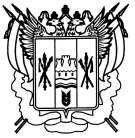 ТЕРРИТОРИАЛЬНАЯ ИЗБИРАТЕЛЬНАЯ КОМИССИЯКУЙБЫШЕВСКОГО РАЙОНА РОСТОВСКОЙ ОБЛАСТИПОСТАНОВЛЕНИЕс. КуйбышевоО регистрации уполномоченных представителей избирательного объединения Ростовского регионального отделения Политической партии ЛДПР-Либерально-Демократической партии России    на выборах депутатов Собрания депутатов сельских поселений Куйбышевского района Ростовской областиРассмотрев документы, представленные уполномоченным представителем избирательного объединения Ростовского регионального отделения Политической партии ЛДПР-Либерально-Демократической партии России, заявления о согласии быть уполномоченными  представителями  избирательного объединения Ростовского регионального отделения Политической партии ЛДПР-Либерально-Демократической партии России, Грабовича Артема Валерьевича, Кондрахина Евгения Валерьевича, Рыбака Валерия Валерьевича, на выборах депутатов Собрания депутатов сельских поселений Куйбышевского района Ростовской области, в соответствии со статьей 24 Областного закона от 12.05.2016 №  525-ЗС «О выборах и референдумах в Ростовской области»Территориальная избирательная комиссия Куйбышевского районаПОСТАНОВЛЯЕТ:Зарегистрировать уполномоченными представителями избирательного объединения Ростовского регионального отделения Политической партии ЛДПР-Либерально-Демократической партии России, Грабовича Артема Валерьевича, Кондрахина Евгения Валерьевича, Рыбака Валерия Валерьевича, на выборах депутатов Собрания депутатов сельских поселений Куйбышевского района Ростовской области. Разместить настоящее постановление на Сайте территориальной избирательной комиссии Куйбышевского района Ростовской области в сети Интернет.Контроль за выполнением настоящего постановления возложить на секретаря территориальной избирательной комиссии Куйбышевского района И.Н.Есину.  Председатель комиссии                             М.А.Гречко  Секретарь комиссии                                      И.Н.Есина03 августа 2021 года                  № 13-1